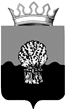 РОССИЙСКАЯ ФЕДЕРАЦИЯСАМАРСКАЯ ОБЛАСТЬМУНИЦИПАЛЬНЫЙ РАЙОН СЫЗРАНСКИЙКонтрольно-счетная палата Сызранского района Самарской областиприказ29 марта 2022 г.                                                                                               № 11-РО внесении изменений в план работы контрольно-счетной палаты            Сызранского района Самарской области района на 2022 годВ соответствии со статьей 12 Федерального закона 07.02.2011 года №6- ФЗ «Об общих принципах организации и деятельности контрольно-счетных органов субъектов Российской Федерации и муниципальных образований», с Положением «О контрольно-счетной палате Сызранского района Самарской области», утвержденным решением Собрания представителей Сызранского района Самарской области от 23.12.2021 № 86: 1.Изложить   п. 1.3. и п.1.4 Плана работы контрольно-счетной палаты Сызранского района Самарской области на 2022 год в новой редакции:« ».2.  В п.3.4. Плана работы контрольно-счетной палаты Сызранского района Самарской области на 2022 год в графе «Срок исполнения»  дату «до 01.03.2020 г.» заменить на «до 01.03.2022 г.»3. Опубликовать изменения в план работы Контрольно-счетной палаты Сызранского района Самарской области района на 2022 год на странице «Контрольно-счетная» палата на официальном сайте муниципального района Сызранский в информационно-телекоммуникационной сети Интернет 3. Контроль за исполнением настоящего приказа оставляю за собой.Председатель палаты 							Ю.Е.Филашина1.3Проведение экспертизы и подготовка заключений по проектам решений, муниципальным правовым актампо мере поступленияПредседатель палаты,инспекторп.7  ст.8  Положения о КСП, утв. решением Собрания представителей от 23.12.21 г.№861.4Проведение экспертизы и подготовка заключений по проектам и проектам изменений муниципальных программ.по мере поступленияПредседатель палаты,инспекторп.7 ст.8  Положения о КСП, утв. решением Собрания представителей от 23.12.21 г.№86